2 классПредметные уменияМетапредметныеЛичностные1Контрольная работа за вводный курс1.читать и писать немецкие буквы, буквосочетания, слова, предложения. 2. Воспроизводить графически и каллиграфически корректно все буквы немецкого алфавита3. давать краткие сведения о себе, других 1.выполнять учебные действия.2.оценивать правильность выполнения своих учебных действий;Адекватная мотивация учебной деятельности, формирование алгоритма своего действия.Контрольная работа за вводный курс.I вариант.1. Я знаю буквы и могу их записатьA N B K R G O S F P L MD Z X  U I2. Расположи слова по алфавиту.Eins, lustig, kommen, alle, turnen, zählen, deutsch, klug________________________________________________________________________________________________________________________________________________________________________________________________________________________________________2. Закончи предложения по смыслу.Ich heiße _______________________________ .Ich bin ___________ Jahre _________________ .Ich komme aus ___________________________ .Nüscha ist _______________________________ .Lulu ist __________________________________ .3. Вычеркни из каждого ряда лишнее слово.- Hallo! Guten Tag! Tschüs! Tag!- eins, drei, sechs, lustig, elf, acht- der Mann, jung, die Frau, der Junge- klug, fleißig, lustig, dumm4. Соедини линией слова с противоположным значением.gut lustigklug bösegroß dummtraurig kleinII вариант.1. 1.Я знаю буквы и могу их записатьA N B K R G O S F P L MD Z X  U I2. Расположи слова по алфавиту.Hallo, acht, sie, traurig, nett, Berlin, drei, heißen__________________________________________________________________________________________________________________________________________2. Закончи предложения по смыслу.Ich heiße _______________________________ .Ich bin ___________ Jahre _________________ .Ich komme aus ___________________________ .Kasperle ist ______________________________ .Karabas ist _______________________________ .3. Вычеркни из каждого ряда лишнее слово.- Hallo! Auf Wiedersehen! Tschüs! Bis bald!- zwei, traurig, vier, fünf, neun, zehn- der Mann, das Mädchen, groß, der Junge- lustig, nett, böse, fleißig4. Соедини линией слова с противоположным значением.lustig jungalt klugklein traurigdumm großОценивание: по одному баллу за каждое правильно выполненное задание.Максимальное кол-во баллов – 380 - 30% выполнения (0 - 12 баллов) – низкий уровень31 - 60% выполнения (13 - 23 балла) – средний уровень61 - 100% выполнения (24 - 38 баллов) – высокий уровеньПредметные уменияМетапредметныеЛичностные2Итоговая контрольная работа1. знать алфавит и уметь записывать его в алфавитном порядке. каллиграфически правильно2. правильно делать выбор предложенных грамматических форм глаголов, местоимений, вопросов, существительных изученных за курс 2го класса;3. Строить предложения по образцу. . правильно соблюдая порядок слов давать краткие сведения о себе, других 4. выделять необходимую информацию из текста1.выполнять учебные действия.2.оценивать правильность выполнения своих учебных действий;3. понимать основное содержание облегчённыхтекстовАдекватная мотивация учебной деятельности, формирование алгоритма своего действия.Итоговый контроль знаний (тест) за курс 2 класса1. Запиши слова в алфавитном порядке.Weiß, Bruder, Haus, und, aber, Familie, Vater, ich, Computer________________________________________________________________2. Запиши ответ прописью.10 -7 = 3+4 = 9-1 =7-2 = 1+5 = 10 – 6 =3. Подчеркни в каждом логическом ряду лишнее слово.a) wir, du, sie, und, ichb) drei, mein, zwei, zehn, sechsc) der Vater, die Familie, die Katze, die Omad) gelb, rot, grün, grau, groß4. Найди пары.1. Wie heißt du? a) Nein, das ist nicht Peter.2. Wer ist das? b) Ich bin 8 Jahre alt.3. Woher kommst du? c) Ich heiße Monika.4. Wie alt bist du?d) Das sind Anna und Ada.5. Ist das Peter? e) Ich komme aus München.5. Вставь подходящее личное местоимение.… turnt … singst Ich Er/es/sie…. male … schreibt Wir Ihr…. zählen …. Rechnen Du Sie/sie6. Найди ошибку и исправь.1. Ich fahren gut Rad.2. Wir spiele gern Ball.3. Er turnst nicht.4. Das ist Paul und Karin.7. .Прочитай рассказ и запиши имя мальчика, его возраст, название города, где он живет, чем увлекается и кем работают его родители.1.Name                              -2Alter                                  -3 Wohnort                          -4 Hobby                              -5 Beruf des Vaters                    -6 Beruf der Mutter                      -Ich heise Klaus Kohl.  Ich bin10 Jare alt und wohne in Berlin. Ich spiele gern Klavier. Das ist mein Hobby.  Meine Mutter ist Lehrerin und mein Vater ist Musiker.Оценивание: по одному баллу за каждое правильно выполненное задание.Максимальное кол-во баллов – 32выполнения (0 - 11 баллов) –оценка –«2»выполнения (12 - 23 балла) – оценка –«3»выполнения (24 – 28 баллов) – оценка –«4»выполнения (29 – 32 баллов) – оценка –«5»3 классПредметные уменияМетапредметныеЛичностные1Входная контрольная работа1.Графически и грамматически правильно строить предложение2. Отвечать на знакомые вопросы3.Знать страноведческий материал4. Семантизировать знакомую лексику5. Опознавать в тексе знакомые грамматические явления6. Читать несложный текст и выбрать заданную информацию7. Написать короткое личное письмо1. РегулятивныеОсознают способы и приёмы действий при решении языковых задач;-оценивать собственную успешность в обучении немецкому языку.Коммуникативные –- читают вслух и про себя тексты , понимают смысл небольших простых сообщенийЗрительно воспринимать текст,узнавать знакомые слова, грамматические явления  и  полностью понимать его содержание.Адекватная мотивация учебной деятельности, формирование алгоритма своего действия.Входная контрольная работаА1.Как сказать по – немецки (1балл)Это…..SvenLisaSabineTanjaSaschаА2. Построй схемы к следующим предложениям. (4 балла)1. Das istEffi.2. Das sind Lisa und Werner.3. Ist das Tom?4. Sind das Anna und Tom?А3. Как задать вопросы:«Откуда ты?»,«Откуда Вы?»?Напиши эти вопросыА4. Запиши словами номера телефонов так, как это принято в Германии.(1 балл)2941600 zwei …А5 Закончи предложения (3 балла)Guten------………………..!Wie----------…….?Ichheiße------А6. Какое слово лишнее, подчеркни. (1 балл)Familie, groß, die Mutter , der Vater, der Bruder ,die Schwester, der Onkel,А7. Подбери цвет и заполни таблицу(10 баллов)1. Красный2. Синий3. Желтый4. Коричневый5. Белый6. Светло-синий7. Черный8. Зеленый9. Оранжевый10. Серыйa) rotb) weißd) graue) blauf) grüng) hell-blauh) brauni) gelbj) Schwarzk) orange8.Найди соответствия(14 баллов)1.маленький2.веселый3.прилежный4.отзывчивый5.большой6.грустный7.красивый8.хороший9.ужасный10.широкий11.тонкий12.умный13.храбрый14.толстыa) traurigb) großc) gutd) wissbegierige) dünnf) dickg) tapferh) klugi) breitj) fleißigk) häslichl) schönm) hilfsbereitn) lustigОтвет:   А9.Выбери правильный вариант ответа, обведи его.( 10 баллов)1.Wieheisst …? a) du b) wir2. Ich … Otto. a) heisst b) heisse3. …Tag, Herr Krause! a) Gut b) Guten4. …das Uli ?a) Ist b) Sind5. Sind … Otto und Klaus ? a) die b) das6. …ist das? a) Woher b) Wer7. Das sind Rene … Lene. a) und b) oder8. Wie … bist du? a) jung b) alt9. Ich … lustig. a) bin b) bist10. Woher … du ? a) kommst b) kommenА10./Прочитайте текст (1 балл)Ichheiße Monika.Ich bin 9 Jahre alt. Ichkommeaus Berlin. MeineFamilieistnichtgroß. Das sindmeinOpa, meinVater, meine Mutter, meinBruder und ich. Mein Opaist alt. Erheißt Peter Krause. Mein Vaterheißt Otto Krause.Eristlustig. Meine Mutter heißtIlse.Sieistgut. Mein Bruder Hansist klein.Подчеркни предложения, которые не соответствуют содержанию текстаMonika ist 19 Jahre alt. 2. Monika kommtaus Berlin. 3. MonikasFamilieistnichtgroß. 4. MonikasVaterheißt Peter. 5. Monikas Mutter ist gut. 6. Hans istnichtklein.Оценивание: по одному баллу за каждое правильно выполненное задание.Максимальное кол-во баллов –35выполнения (0 - 16 баллов) –оценка –«2»выполнения (17 - 26 балла) – оценка –«3»выполнения (27– 31 баллов) – оценка –«4»выполнения (32 – 35 баллов) – оценка –«5»Предметные уменияМетапредметныеЛичностные2Сабина идет охотно в школу. Авы?1 применять полученные знания, умения и навыкиЗнать написание дней недели ,написание лексики по теме «Школа»4. Семантизировать знакомую лексику5. Опознавать в тексе знакомые грамматические явления6. Читать несложный текст и находить ответы на вопросы по текстуОвладение навыками смыслового чтения текста;овладение логическими действиями сравнения, анализа, синтеза, обобщения, установления аналогий и причинноследственных связей,Формирование умения планировать, контролировать и оценивать учебные действия в соответствии с поставленной задачей и условиями её реализации; определять наиболее эффективные способы достижения результата.развитие мотивов учебной деятельности и формирование личностного смысла ученияКонтрольная работа §1 „Sabine geht gern in die Schule. Undihr?“I. Чтение.1. Прочитайтекстивыберизаголовокктексту.DerersteSeptemberistfüralleeinFeiertag. Am ersten September beginnt das neue Schuljahr.Viele Kinder sind auf den Straßen. Sie gehen wieder in die Schule. Die Kinder freuen sich sehr. Sie gehen gern in die Schule.Viele Schüler tragen Blumen. Die Blumen wollen sie ihren Lehrern schenken.Im Schulgarten stehen die Schüler der ersten Klasse mit ihren Müttern und Vätern. Die Kleinen bekommen bunte Zuckertüten. In den Zuckertüten liegen Schokolade, Bonbons und Spielzeug. Die Kleinen freuen sich sehr.a) Der erste Schultag in Russland.b) Der erste Schultag in Deutschland.2. Прочитай текст и найди ответ на вопрос: Почему девочка радостная?Der erste SchultagBärbel ist ein kleines deutsches Mädchen. Sie ist 6 Jahre alt. Sie lebt in Berlin in einem großen neuen Haus. Heute ist der erste September. Bärbel geht heute zum ersten Mal in die Schule.Der erste Schultag beginnt wie ein Fest.Heute arbeitet die Mutter nicht. Sie nimmt Bärbel bei der Hand und geht mit ihr zusammen in die Schule.Bärbel ist froh und lustig. «Ich bin jetzt ABC-Schütze», sagt sie.Sie trägt eine neue Schultasche. In der Schultasche liegen: Bilderbücher und Hefte, Buntstifte, Kulis. Die Buntstifte sind schwarz, rot, grün, gelb, braun und blau.3. Прочитай текст и выполни задания после текста.Pusche will auch lernen.Uta geht in die Klasse 3a. Sie ist fleißig und lernt gut und gern. In Utas Schultasche liegen Lehrbücher, Hefte, Buntstifte und Bleistifte.Auch heute geht Uta in die Schule und nimmt die Schultasche mit. In der Klasse macht Uta die Schultasche auf und sieht: Utas Lehrbücher, Hefte, Buntstifte und Bleistifte sind nicht da! Pusche sitzt in der Schultasche!„Was machst du da?" fragt Uta.„Ich will auch lernen!" antwortet Pusche. Aber Uta hat jetzt keine Lehrbücher, keine Hefte, keine Buntstifte und Bleistifte.Aber sie hat viele Freunde in der Klasse.Katja gibt Uta einen Kugelschreiber. Peter gibt Uta einen Bleistift. Petra gibt Uta ein Lehrbuch.Uwe gibt Uta ein Heft.Ina gibt Uta Buntstifte.Nun sitzen Uta und Pusche in der Schulbank und lernen mit.I. Выбери правильные ответы на вопросы:1. Was liegt in Utas Schultasche?a) In Utas Schultasche liegen Lehrbücher, Hefte, Spielzeug und Bonbons.b) In Utas Schultasche liegen Lehrbücher, Hefte, Buntstifte und Bleistifte.c) In Utas Schultasche liegen Lehrbücher, Hefte und eine Katze.2. Was sieht Uta in der Schule?a) Sie sieht in der Schultasche ihre Katze Pusche.b) Sie sieht in der Schultasche ihre Schulsachen.c) Sie sieht in der Schule ihre Freunde.3. Warum kommt Pusche in die Schule?a) Sie will mit Uta spielen.b) Sie will mit Uta lernen.c) Sie will mit Uta sitzen.II. Выпиши предложения, которые подтверждают, что у Уты хорошие друзья.II. Лексика и грамматика.1. Допиши буквы в слова.a) die S - h -1 –b) der Sch – lerc) der Abc-Sch -t - ed) die e - st - Kl - s - ee) derH – ff) dieLe-re-in2. Расставь дни недели в нужном порядке. Какого дня не хватает?a) Mittwochb) Freitagc)Montagd) Donnerstag e)Sonntag f)Dienstag3. Подбери правильный перевод к словам.1. Die Schultasche a) книги2. Die Kulis b) книга3. Das Buch c)карандаш4. Die Hefte d) тетрадь5. Der Bleistift e) ручки6. Der Kuli f) портфели7. Das Heft g) карандаши8. Die Bleistifte h) тетради9. Die Bücher i) портфель10. Die Schultaschen j) ручка4. Посмотри на картинку и выбери правильный ответ на вопрос.1. Wer hat ein Buch? a) Montag2. Wer hat einen Kuli? b) Mittwoch3. Wer hat ein Heft? c) Freitag4. Wer hat einen Bleistift? d) Donnerstag5. Wer hat ein Lineal? e) Sonntag6. Wer hat ein Album? f)Dienstagg) Sonnabend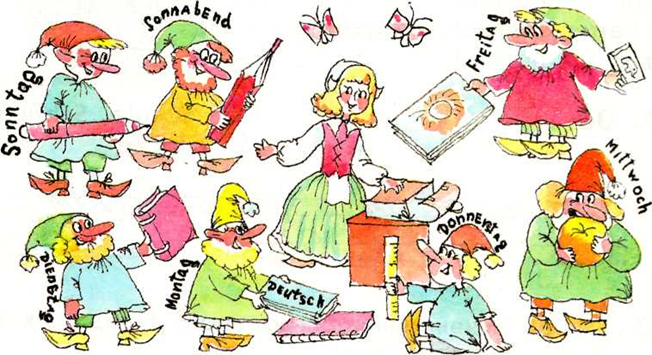 5. Выбериправильнуюформуглаголаhaben.1. Ich … Bücher. 5. Wir … Spielzeug.2. Du … Hefte. 6. Ihr … Bonbons.3. Er … Bleistifte. 7. Sie … Zuckertüten.4. Sie … Kulis. 8. Sie … Blumen.a) habe b)haben c) hat d)hast e)habt6. Посмотри на план – календарь Петера и скажи, что он делает всю неделю.Например: Am Montag fährt er Rad.1 am Montag Rad fahren2. am Dienstag Fußball spielen3 am Mittwoch schwimmen4.am Donnerstagschaukeln5 am Freitag am Computer spielen6. am Samstag turnen7 am Sonntag malenКритерий оценивания:Максимальное количество баллов: - раздела «Чтение» - 6.- раздела «Лексика и грамматика» - 45.За каждый правильный ответ даётся один балл.Раздел «Чтение»: от 2 до 3 баллов - оценка «3»4 балла - оценка «4»от 5 до 6 баллов - оценка «5»Раздел «Лексика и грамматика»: от 26 до 32 баллов - оценка «3»от 33 до 39 баллов - оценка «4»от 40 до 45 баллов - оценка «5»Рекомендуемое время на выполнение - раздела «Чтение» - 25 минут.- раздела «Лексика и грамматика» - 20 минут.Предметные уменияМетапредметныеЛичностные3Контрольная работа по теме «Осень»1 применять полученные знания, умения и навыки2.Знать написание слов по теме «Осень» названия овощей и фруктов, животных.3.Семантизировать знакомую лексику.Формирование умения планировать, контролировать и оценивать учебные действия в соответствии с поставленной задачей и условиями её реализации; определять наиболее эффективные способы достижения результата.развитие мотивов учебной деятельности и формирование личностного смысла ученияКонтрольная работа по теме «Осень»Вставь пропущенные буквы.Der Hi - - el, das Bla- -, der Win- - -, war- , fa- - en, das We- - er, drei- ehn, vi- rzen, f-nfze-n, z- anz- g, fl- - gen, der Her- st, kal-, we-en, es re- net, die S- nne.Расшифруй название животных и запиши их с артиклем.suFch ärBleIg chchhEieörnnseHa oflW3.Какое слово в ряду лишнее? Выпиши.Der Himmel die Tomate der Wind die SonneDie Gurke der Apfel der ABC- Schütze die KartoffelSchaukeln Karussel fahren der Herbst Pony reitenDer Bleistift die Schultasche das Buch die Deutschlehrerin4.Разложи сложное слово на простые словаDer Herbstwind= Die Waldschule=Der Schulhof= Die Sommerferien=Оценивание: по одному баллу за каждое правильно выполненное задание.Максимальное кол-во баллов –24выполнения (0 - 11 баллов) –оценка –«2»выполнения (12 - 17 балла) – оценка –«3»выполнения (18 – 21 баллов) – оценка –«4»выполнения (22 – 24 баллов) – оценка –«5»Предметные уменияМетапредметныеЛичностные4.Контрольная работа по теме «У нас в школе много дел»1 применять полученные знания, умения и навыки2.Знать написание слов по теме «Одежда» , «Школа»3.Семантизировать знакомую лексику4.Грамматически правильно составлять из слов предложенияФормирование умения планировать, контролировать и оценивать учебные действия в соответствии с поставленной задачей и условиями её реализации;Активное использованиелексических едениц в письменной речи.развитие мотивов учебной деятельности и формирование личностного смысла ученияКонтрольная работа по теме “In der Schule haben wir viel zu tun”.1. Variante.Was fehlt in den Wörtern?Die Kl- - derk-st-, das H- md, die Ho-e, die J-ck-, die M- t-e, das K- eid, die Sch- h-, das Kl-ssenzi- - er, die T-r, die Ta-el, der C-mp-ter, die Sp- - leck-, der Sch-ank, der T-sch, der S- u-l.Wie ist es richtig?Die Hüte- derDie Kleider- dasDie Hosen- dieDie Hemden- das3. Составьте предложения.malt, Der Junge, ein Bild.eine Katze, sehen, Wir.Die Kinder , die Hausaufgaben, machen.lese, ein Buch, Ich.gehen, Ich, in den Park, will.singen, kann, Er, schön.4. Was passt nicht?1) der Schrank, dass Buch, die Tür, das Fenster, der Tisch2) das Kleid, die Hose, der Stuhl, der Hut, die Jacke.3) schreiben, rechnen, malen, vorn, lesen4) das Buch, die Schultasche, der Lehrer, das Heft, der KugelschreiberКонтрольная работа по теме “In der Schule haben wir viel zu tun”.2. Variante.Was fehlt in den Wörtern?Die Kl- - derk-st-, das H- md, die Ho-e, die J-ck-, die M- t-e, das K- eid, die Sch- h-, das Kl-ssenzi- - er, die T-r, die Ta-el, der C-mp-ter, die Sp- - leck-, der Sch-ank, der T-sch, der S- u-l.Wie ist es richtig?Die Fenster- dasDie Türen- dieDie Stühle-derDie Schränke-der3. Составьте предложения.1) male, Ich, ein Buch.2) steht, Der Tisch, links.3) Die Schüler, die Texte, lesen.4) sehe, eine Tafel, Ich.5) singen, Er, ein Lied, will.6) rechnen, kann, Ich, gut.4. Was passt nicht?1) der Stuhl, der Schrank, die Tafel, der Tisch, der Hut.2) der Hut, das Fenster, die Mütze, der Schuh, das Hemd.3) singen, sprechen, links, rechnen, lesen.4) das Bild, die Spielecke, die Schultasche, der Schüler, das Spielzeug.Оценивание: по одному баллу за каждое правильно выполненное задание.Максимальное кол-во баллов –выполнения (0 - 11 баллов) –оценка –«2»выполнения (12 - 17 балла) – оценка –«3»выполнения (18 – 21 баллов) – оценка –«4»выполнения (22 – 24 баллов) – оценка –«5»Предметные уменияМетапредметныеЛичностные5Контрольная работа по теме «Весна наступила»1 применять полученные знания, умения и навыки2.Знать написание и значение слов по теме «Весна»3.Семантизировать знакомую лексику4. Уметь употреблять лексические единицы по теме5. Грамматически правильно составлять из слов предложенияФормирование умения планировать, контролировать и оценивать учебные действия в соответствии с поставленной задачей;Активное использованиелексических едениц в письменной речи.вносить необходимые дополнения, исправления в свою работу, находить и исправлятьошибки,развитие мотивов учебной деятельности и формирование личностного смысла ученияКонтрольная работа по теме «Весна наступила»Die I. VarianteПереведи слова на русский язык.1. der Frühling ____________________________________2. hell ____________________________________________3. die Ostereier ____________________________________4. bemalen ___________________________________5. schenken _____________________________________6. derOsterhase ______________________________________Выбери и подчеркни нужное слово.1. Die Sonne scheint im Frühling…a. nicht b. hell2. Es ist sehr kalt …a. im Winter b. im Frühling3. Im Frühling taut …a. der Schnee b. die Blume4. Die Kinder bemalen…a. Ostereier b. Ostergebäck5. Die Kinder gratulieren …a. der Mutter b. dem Osterhasen6. Wir feiern im Frühling …a. Weihnachten b. den 8ten MärzНайди пару, соедини слова линией.1) Blumen a) backen2) Ostergebäck b) gratulieren3) Ostereier c) schenken4) der Oma d) bemalenДопиши окончание глагола.1. Der Osterhase versteck ___ Ostereier im Garten.2. Wir schenk___ den Müttern Rosen.3. Ich bemal___ Ostereier mit der Mutti.4. Gratulier___ du deiner Oma zum Frauen Tag?DieII. VarianteПереведи слова на русский язык.1. der Schnee taut ________________________________2. das Ostern ___________________________________3. das Osterkuchen _______________________________4. verstecken ___________________________________5. gratulieren _____________________________________6. die Frühlingsblumen ______________________________2) Выбери и подчеркни нужное слово.1. Der Himmel ist im Frühling …a. grau b. blau2. Es ist warm …a. im Winter b. im Frühling3. Die ersten Blumen sind …a. im Frühling b. im Herbst4. Der Osterhase versteckt …a. Ostereier b. Osterkuchen5. Die Oma bäckt …a. Schneemann b. Osterkuchen6. Wir feiern in Frühling …a. Neujahr b. Ostern3) Найди пару, соедини слова линией.1) Narzissen a) backen2) Osterkuchen b) gratulieren3) Ostereier c) schenken4) der Mutter d) bemalen4) Допиши окончание глагола.1. Die Kinder such ___ Ostereier im Garten.2. Er schenk___ der Oma Narzissen.3. Ich back___ Osterkuchen mit der Mutti.4. Gratulier___ ihr deiner Lehrerin zum Frauen Tag?Оценивание: по одному баллу за каждое правильно выполненное задание.Максимальное кол-во баллов –20выполнения (0 - 10 баллов) –оценка –«2»выполнения (11-14 балла) – оценка –«3»выполнения (15-17 баллов) – оценка –«4»выполнения (18-20 баллов) – оценка –«5»Предметные уменияМетапредметныеЛичностные6Итоговая контрольная работа1 применять полученные знания, умения и навыки2.читать про себя и понимать содержание небольшого текста, построенного в основном на изученном языковом материале;3.в письменной форме кратко ответить на вопросы к тексту4.восстанавливать текст в соответствии с решаемой учебной задачей5.распознавать в тексте изученные части речи6.узнать в письменном тексте изученные лексические единицы, в том в пределах тематики7.знать спряжение глаголовФормирование умения планировать, контролировать и оценивать учебные действия в соответствии с поставленной задачей;Активное использованиелексических едениц в письменной речи.вносить необходимые дополнения, исправления в свою работу, находить и исправлятьошибки,развитие мотивов учебной деятельности и формирование личностного смысла ученияИтоговая контрольная работа для 3 класса1. Прочитай текст.Ich heisse Sven.  Ich bin 10 Jahre alt.  Ich wohne in Berlin.  Ich gehe in die Schule und lerne gut.   Meine Familie ist nicht gross.  Meine Mutter ist Apothekerin und mein Vater ist Arbeiter.  Ich habe auch eine Schwester.  Wir haben zu Hause einen Hund. Unser Hund heisst Rex.  Er  ist klug und lustig. Es ist Winter jetzt und wir gehen alle zusammen in den Park spazieren.  Wir laufen gern Schi.  Der Winter ist die schönste Zeit!  Выбери правильный ответ на вопрос. Обведи правильный ответ в кружок О1. Wie ist Svens Familie?a) gross           b) nicht gross         c) klein2. Was macht Svens Familie im Park?a) laufen Schlittschuh            b) rodeln                c) laufen Schi2. Закончи предложение, выбрав из предложенных вариантов тот, который соответствует содержанию текста. Обведи ответ в кружочек О.Sven wohnt in…………… .      a) Deutschland                      b) Russland              c) America3. Восстанови диалог, подобрав подходящие по смыслу реплики, данные справа. Соединиих стрелочками. -Guten Tag, Sven!                                                a Das ist mein Freund aus Moskau. - ………………….(1)                                       b Wir auch. Gehen wir zusammen!  - Und wer ist das?                                            c Tag, Otto!  - ………………….(2)                                          d Okay! -Ich gehe in den Park spazieren. Und ihr?          - ………………….(3)         - ………………….(4)                               4. Выбери слово, которое выпадает из логического ряда и подчеркни его.a) der Apfel, der Wolf, der Fuchs, der Igel, der Haseb) das Buch, der Himmel, das Heft, der Kuli, der Bleistiftc) rodeln, laufen, spielen, lesen, siebzehn5.Соедини стрелочкой слово из левой колонки с подходящим по смыслу словом из правой колонки.1. Fotos                                             a)  essen2. Gitarre                                           b)  fahren3. Karussell                                       c)  spielen4. Eis                                                 d)  scheint5. Die Sonne                                      e)  machen6. Прочитай текст, постарайся понять, какие слова в нём пропущены.    Впиши в каждый пропуск слово, выбрав его из рамочки.Es ________ Winter. Die Sonne scheint. Überall liegt  _________________. Die Kinder gehen in den Park spazieren. Sie  _____________ Schi und bauen einen __________________________.  Das alles _________________ Spass.macht,    ist,    Schnee,    Schneemann,   laufen 7.Подчеркни «лишнее» слово, которое не подходит в логический ряд.

Vater, Mutter, Katze, Bruder, Schwester.gelb, rot, blau, klein, schwarz, grün.er, wir, sie, mein, ich.8.Найди правильную форму и обведи соответствующую букву. Ich . . . Ball gern.spielen B. spielt C. spiele2.Sabine . . . fleißig.ist B. sind C. binDie Kinder . . . im Sommer gern..schaukelt B. schaukle C. schaukelnRudi, . . . du gern?lese B. liest C. lesenSabine . . . um die Wette mit Waldo.laufen B. laufe C. läuft

9 Выбери из скобок подходящее по смыслу слово и запиши его вместо многоточия.(Karussell, reiten, füttern, essen, Briefe, warm, vorbei)

1) Die Kinder . . . Eichhörnchen m Park.2) Die Kinder fahren . . . gern.3) Es ist sehr . . . heute.Die Kinder . . . Pony.Der Sommer ist . . .Die Kinder schreiben . . . gern.Die Kinder . . . Bananen gern.Оценивание: по одному баллу за каждое правильно выполненное задание.Максимальное кол-во баллов –32выполнения (0 -15 баллов) –оценка –«2»выполнения (16-23 балла) – оценка –«3»выполнения ( 24-29баллов) – оценка –«4»выполнения (30-32 баллов) – оценка –«5»4 классПредметные уменияМетапредметныеЛичностные1.Входная контрольная работа1 применять полученные знания, умения и навыки2.читать про себя и понимать содержание небольшого текста, построенного в основном на изученном языковом материале;3.в письменной форме кратко ответить на вопросы к тексту4.восстанавливать текст в соответствии с решаемой учебной задачей5.распознавать в тексте изученные части речи6.узнать в письменном тексте изученные лексические единицы, 7.знать спряжение глаголовФормирование умения планировать, контролировать и оценивать учебные действия в соответствии с поставленной задачей;Активное использованиелексических едениц в письменной речи.вносить необходимые дополнения, исправления в свою работу, находить и исправлятьошибки,развитие мотивов учебной деятельности и формирование личностного смысла ученияВходная контрольная работа1. Добавьте нужные окончания глаголов.Er mach___Er schreib___Sie (она) trink___Du turn___Ich spiel___Sie (они) mach___Wir lern___Du bad___2. Разместите числа в порядке возрастания (например, eins, zwei,…).Siebzig, dreiβig, hundert, zehn, vierzig, zwölf, acht, zwei, sechs, null, zwanzig, vierzehn3. Соберите из слогов слова.Ses-, Jun-, -pe, -ster, -se, -sel, -ge, Fen-, Lam-, Va-.4. Прочитай текст и выполни к нему заданиеMein Freund mit dem Hund        Ich heiße Martin. Ich bin 12 Jahre alt. Ich wohne in Bonn. Mein Freund heißt Hans. Er wohnt im Nebenhaus. Wir spielen gern zusammen. Hans hat einen Hund.  Der Hund heißt Rex. Der Hund ist klein und weich, spielt mit uns gern. Das Hündchen bellt lustig und wedelt mit dem Schwanz.  Der Hund isst gerne Fleisch, Eis und Kekse.        Ich wünsche mir schon lange auch einen Tier.  Ich weiß, dass ein Tier  kein Spielzeug ist. Ich muss ihn füttern, ausführen. Aber ich finde, das macht doch Spaß. 
 1. Дай краткие ответы  (ja, nein)  нa вoпросыMartin ist 12 Jahre alt?Der Hund heißt Rex?Ist Tier ein Spielzeug?Spielen die Jungen nicht gern zusammen?Wünscht Martin sich auch einen Hund?2. Впишите пропущенные слова в текст.Der Junge heißt ________.Der Hund bellt ___________ und wedelt mit dem __________.Martin und Hans wohnen in __________.Sie sind gute ___________.Оценивание: по одному баллу за каждое правильно выполненное задание. Максимальное количество баллов за Раздел 1 «Лексика и грамматика» - 14 баллов, за Раздел 2 «чтение» - 9 баллов.Максимальное кол-во баллов –23выполнения (0 -1о баллов) –оценка –«2»выполнения (11-16 балла) – оценка –«3»выполнения ( 17-20баллов) – оценка –«4»выполнения (21-23 баллов) – оценка –«5»Предметные уменияМетапредметныеЛичностные2.Контрольная работа по теме «Как было летом?»1 применять полученные знания, умения и навыки2.читать про себя и понимать содержание небольшого текста, построенного на изученном языковом материале,осуществлять поиск нужной информации в тексте;3.в письменной форме кратко ответить на вопросы к тексту4.распознавать в тексте изученные части речи5. узнать в письменном тексте изученные лексические единицы,1. Формирование умения планировать, контролировать и оценивать учебные действия в соответствии с поставленной задачей;2. Активное использованиелексических едениц в письменной речи.3.Вносить необходимые дополнения, исправления в свою работу4.Осуществлять самоконтроль1.развитие самостоятельности и личной ответственности за свои поступки, в том числе в процессе учения;2.развитие мотивов учебной деятельности и формирование личностного смысла ученияКонтрольная работа по теме «Как было летом?»Грамматика и лексика.1.Was passt nicht? Unterstreiche bitte.1) das Kalb/ das Schwein/ die Sonne/ die Kuh/ das Huhn2) der Hase/ der Wolf/ das Eichhörnchen/ der Ball3) das Buch/ die Schultasche/ die Oma/ das Heft4) der Apfel/ die Birne/ das Obst/ Karussel2 Was fehlt hier? Вставь пропущенные буквы.Das Be__t,A__sflüge,pfl__cken,das Sch__f,R__llschuh,das P__erd,gie__en,das Hu__n,die K__h3.Was passt zusammen?1) Äpfel und Birnen2) die Beete3) Sommerfotos4) Rollschuh5) in der Sonne6) Ausflügea) gieβenb) pflückenc) laufend) sammelne) machenf) liegen4. Bildet Partizip II1) arbeiten –2) pflücken -3) baden –4) füttern –5) turnen –5. Проспрягай глаголhaben.ich _________________du _________________er, sie, es ____________wir ________________ihr _________________sie _________________Sie _________________Чтение. 1. Прочитайте текст и выполните задание!Ferien im DorfIch heiße Hanna.Ich wohne in Berlin. In den Sommerferien lebe ich bei meiner Oma. MeineOma hat viele Haustiere. Da gibt es Pferde, Kühe,Schafe, Schweine,Hühner Gänse. Mein Lieb-lingstier ist der Hund. Er heißt Puschok. Ich spiele mit dem Hund gern. Wir laufen um die Wet-te. Wir baden im Fluss. Den ganzen Tag bin ich in der frische Luft (на свежем воздухе).Oft helfe ich meiner Oma. Ich füttere die Haustiere.Falsch oder richtig?Das Madchen wohnt in Berlin.Im Sommer wohnt sie im Dorf.Ihre Tante hat viele Haustiere.Hannas Lieblingstier ist der Hund.Sie spielt mit dem Hund nicht oft.Hanna hilft oft ihrer Oma.Оценивание: по одному баллу за каждое правильно выполненное задание. Максимальное количество баллов за Раздел 1 « Грамматика и лексика» - 25 баллов, за Раздел 2 «чтение» - 6 баллов.Максимальное кол-во баллов –31выполнения (0 -15 баллов) –оценка –«2»выполнения (16-22 балла) – оценка –«3»выполнения ( 23-28баллов) – оценка –«4»выполнения (29-31 баллов) – оценка –«5»Предметные уменияМетапредметныеЛичностные3.Контрольная работа потеме «У меня дома. Что там?»1.узнать в письменном тексте изученные лексические единицы2 .восстанавливать текст в соответствии с решаемой учебной задачей 3.Описывать рисунки 4. в письменной форме кратко отвечать на вопросы1. Формирование умения планировать, контролировать и оценивать учебные действия в соответствии с поставленной задачей;2. Активное использованиелексических едениц в письменной речи.3.Вносить необходимые дополнения, исправления в свою работу4.Осуществлять самоконтроль1.развитие самостоятельности и личной ответственности за свои поступки, в том числе в процессе учения;2.развитие мотивов учебной деятельности и формирование личностного смысла ученияКонтрольная работа по теме «У меня дома. Что там?»Спишите текст и вставьте пропущенные буквы или буквосочетания.M- - ne Wo-nung ist ni- - t klein. Sie is- sa-ber und gem-tlich. H- -r sind ein Wohnzi-mer, einS- -lafzimmer für die Elt-rn, e-n Kinderzim-er, eine Kü- - e, ein Badezi- -er und e-ne Toilet-e. In der W- -nung sin- v- -le M-bel. Das sind das So-a, zwei Se- -el, zw- - Tis- -e, der Schra-k, vi-r Stü-le. Üb-rall sind Bl-men. Hier wo-nt Sabinas F-m-lie.Найди и выпиши лишнее по смыслу слово.1.das Badezimmer, die Küche, das Schlafzimmer, die Wohnung2.das Einfamilienhaus, das Regal, das Haus, das Hochhaus3.das Bett, das Kinderzimmer, der Sessel, der Tisch4.der Saft, der Kaffee, die Limonade, der Kuchen3. Рассмотри картинку и ответь на вопросы.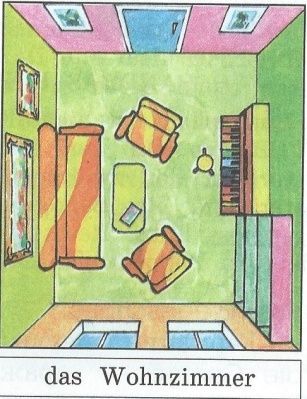 1. Wo steht das Sofa?2. Wo steht der Schrank?3. Wo steht das Tischchen?4. Was steht an dem Tischchen?4. Закончи предложения по смыслу, вспомни, где живёшь ты.Mein Haus ist …Es gibt in meiner Wohnung …Mein Lieblingszimmer ist …Es gibt in meinem Zimmer …Оценивание: Задание 1 – 10 баллов, задание 2-4 по одному баллу за каждое правильно выполненное задание.Максимальное кол-во баллов –22выполнения (0 -10 баллов) –оценка –«2»выполнения (11-15 балла) – оценка –«3»выполнения ( 16-19 баллов) – оценка –«4»выполнения (20-22 баллов) – оценка –«5»Предметные уменияМетапредметныеЛичностные4.Контрольная работа по лексике и грамматике по теме«Что мы делаем всвободное время»1.узнавать изученные лексические единицы2 . Знать написание слов по теме «Животные»3.Знать немецкие падежи  и падежные вопросы4. в письменной форме кратко отвечать на вопросы1. Формирование умения планировать, контролировать и оценивать учебные действия в соответствии с поставленной задачей;2. Активное использованиелексических едениц в письменной речи.3.Осуществлять самоконтроль1.развитие самостоятельности и личной ответственности за свои поступки, в том числе в процессе учения;2.развитие мотивов учебной деятельности и формирование личностного смысла ученияСоставь слово:Kordilko das __________________gTier der ________________Zrabe das ______________opfK der ___________afGiref die ________________Укажи падежные вопросы,на которые отвечают существительные в разных падежах..Nominativ a) wem?Genitiv b) was?Dativ c) wessen?Akkusativ d) wen?e) wer?3) Подбери пары, запиши ответы так: 1- а.der Schwanz a. fütternins Schwimmbad b. ist kurzden Löwen c. sind kleindie Ohren d. gehen4. Вставьте глагол в нужной форме, выбрав правильный вариант ответа.1. Ich ____ ein interessantes Buch a) liest b) lese c) lesen2. Wir ____ heute neue Wörter a) lernen b) lernst c) lerne3. Sven malt …. . a) ein Tier b) einen Tier c) eines Tier4. Viele Schüler _____ fleiβig a) bin b) ist c) sind5. Du______ am Computer a) spielen b)spielst c) spielt6. Im Zirkus sehen wir … . a) einen Lowe b) ein Lowe c) eines Lowe7. Der Schwanz … ist lang. a) der Lowe b) des Lowen c) des LoweОценивание: по одному баллу за каждое правильно выполненное задание.Максимальное кол-во баллов –20выполнения (0 -9 баллов) –оценка –«2»выполнения (10-14 балла) – оценка –«3»выполнения ( 15-18 баллов) – оценка –«4»выполнения (19-20 баллов) – оценка –«5»Предметные уменияМетапредметныеЛичностные5.Контрольная работа по теме «Скоро наступят каникулы»1.узнавать изученные лексические единицы2 . восстанавливать текст в соответствии с решаемой учебной задачей3.Знать грамматические правила4 Составление рассказа о погоде весной1. Формирование умения планировать, контролировать и оценивать учебные действия в соответствии с поставленной задачей;2. Активное использованиеЛексическихи грамматических едениц в письменной речи.3.Осуществлять самоконтроль1.развитие самостоятельности и личной ответственности за свои поступки, в том числе в процессе учения;2.развитие мотивов учебной деятельности и формирование личностного смысла ученияКонтрольная работа по теме «Скоро наступят каникулы»Вставьте вместо цифр слова, подходящие по смыслу из тех , что даны после текста.Подчеркните нужный вариант.Der Winter(1) eine schöne Zeit. Im Park ist alles (2).Überall (3) Schnee. Es schneit.Die (4) fallen auf die Erde. Es ist nicht besonders (5). Die Kinder (6) Schi und Schlittschuh. Im (7) feiern die Deutschen Weihnachten.1. a)sind b) ist c) bin2. a)grün b) hell c) weiβ3. a)liegt b) springt c) geht4. a)Sterne b) Schneeflocken c) Blätter5. a)kalt b) schön c) heiβ6. a)spielen b) laufen c) singen7. a)Dezember b) Mai c) NovemberВыберите правильный вариант ответа.1 a) Mein Vater ist Arzt. b) Mein Fater ist Arzt.2 a) Unsere Tafel ist immer sauber. b) Unsere Tavel ist immer sauber.3 a) Das Kind ist klein. b) Das kind ist klein.4 a) Zu Hause ist kein Brot. b) Zu Hause ist nicht Brot.5 a) In das Geschäft will Bettina nicht gehen. b) In das Geschäft will Bettina kein gehen.6 a) Die Mutter meines Vaters ist meine Großmutter. b) Die Mutter meines Vater ist meineGroßmutter.7 a) lustig lustiger am lustigsten b) lustig lustigem im lustigstem8 a) groß größer am größsten b) groß großer am großstenПисьмо: Напиши 3-5 предложения о погоде весной.Оценивание: по одному баллу за каждое правильно выполненное задание. Максимальное количество баллов за Раздел 1 « Грамматика и лексика» - 15 балловМаксимальное кол-во баллов –15выполнения (0 -7 баллов) –оценка –«2»выполнения (8-10 балла) – оценка –«3»выполнения ( 11-13баллов) – оценка –«4»выполнения (14-15 баллов) – оценка –«5»Раздел 2 «письмо» - Оценка «5» - ставится, если нет орфографических ошибок.Оценка «4» - допустимо несколько орфографических ошибок, которые не затрудняют понимания.Оценка «3» - имеются многочисленные орфографические ошибки, которые не мешают пониманию текста.Оценка «2» - имеются многочисленные орфографические ошибки, которые приводят к непониманию текста.Предметные уменияМетапредметныеЛичностные6.Итоговый контроль1. Определить уровень сформированности языковой компетенции учащихся попройденным темам.2. понимать на слух основное содержание небольших доступных текстов в аудиозаписи, построенных на изученном языковом материале;3.читать про себя и понимать содержание небольших текстов, построенного на изученном языковом материале,осуществлять поиск нужной информации в тексте4.Знать грамматические правила5.Писать поздравительную открытку1. Формирование умения планировать, контролировать и оценивать учебные действия в соответствии с поставленной задачей;2. Активное использованиеЛексическихи грамматических едениц в письменной речи.3.Осуществлять самоконтроль1.развитие самостоятельности и личной ответственности за свои поступки, в том числе в процессе учения;2.развитие мотивов учебной деятельности и формирование личностного смысла учения1.Aудирование.Прослушай текст 2 раза и подбери правильный вариант ответа.Букву с правильным вариантом ответа занеси в таблицу.Аудирование(текст):MeineWohnungistnichtklein. Sieistsauberundgemütlich. Hier sind ein Wohnzimmer, ein Schlafzimmer für die Eltern, ein Kinderzimmer, eine Küche, ein Badezimmer und eine Toilette. In der Wohnung sind viele Möbel. Das sind das Sofa, zwei Sessel, zwei Tische, der Schrank, 4 Stühle. Überall sind Blumen. Hier wohnt Sabinas Familie.1. Die Wohnung ist … a) klein, b) nicht klein, с ) groβ.2. Ein Schlafzimmer für … a) die Kinder, b) Gäste, c) Eltern3. In der Wohnung sind viele a) Computer, b) Möbel, c)Schulbänke.4. Überall sind … a) Blumen, b) Bücher, c) Blätter.5. Hier wohnt … Familie. a) Svens b) Sabinas c) SusisII. Чтение: Прочитай микротексты и выбери подходящий заголовок.Букву с правиль-ным вариантом ответа занеси в таблицу.А- MeinHaus C - MeineFreizeitВ - Meine Puppe D- AprilE- Mein Tier1. Der Frühling ist da. Es ist so warm! Wir freuen uns darüber! Es taut. Die Sonne scheint hell. Der Wind weht warm. Die Kinder gehen im Hof spazieren. Sie sind lustig und spielen zusammen. Die Jungen fahren Rad.2. Ich wohne Blumenstraβe, 12. Meine Wohnung ist nicht klein. Es gibt hier ein Wohnzimmer, ein Kinderzimmer, ein Schlafzimmer für die Eltern, eine Küche und ein Badezimmer, eine Toilette. Meine Wohnung ist modern und gemütlich. Ich mache sie sauber.3. Sie heiβt Monika. Meine Monika ist sehr nett. Die Augen sind blau, die Ohren sind klein, die Nase ist kurz, der Mund ist rosa. Die Haare sind blond. Das Gesicht ist oval. Ich liebe meine Monika und spiele mit ihr jeden Tag.4. Ich habe eine Katze. Sie heiβt Murka. Sie ist klein, sehr lustig und gut. Die Katze ist grau. Die Augen sind grün. Sie spielt mit dem Ball.Sie springt gern und ruft „miau-miau“.Meine Katze wohnt im Kinderzimmer.Sie frisst Kite-kat.5. Ich habe viele Hobbys. Das sind Sport, Musik und Tanzen. Sport: ich fahre Skateboard, laufe Schi. Musik: ich höre lustige Musik und singe gern. Tanzen: ich tanze sehr gern und schön. Ich spiele auch Klavier, gehe spazieren und lese viele Bücher.III. Лексика и грамматикаВычеркни лишнее слово.1) Das Zimmer, die Küche,die Wohnung, der Hund, das Badezimmer2) Der Tiger, der Park, der Affe, die Schlange, das Eichhörnchen3) kurz, lang, groß, spielen, klein2. Прочитай предложения и выбери ,букву с правильным вариантомответа.1). Meine Geschwister … .a) haben b) habt c) sind2) Wir gehen mit dem Vater … .a) in den Zoo b) im Zoo c) ins Zoo3) Alle Kinder … Spielsachen.a) hat b) haben c) sind4) Es … Sommer.a) ist b) hat c) sind5) Die Sommerferien beginnen … Juni.a) am b) im c) zu6) Ich … 10 Jahre alt.a) hat b) bin c) ist7) Es ist Winer und es ist … .a) kalt b) warm c) klein8. Ich …. gut Deutsch lessen.a) können b) kann c) kannst9. Diese Blume ist schon. Aber jene Blume ist …. als diese Blume.a) schön b) schöner c) am schönstenIV. Письмо.Допиши поздравительную открытку Pixi.LieberPixi!Ich gratuliere Dir ___________________ .Ich wünsche Dir____________________.Dein (e) ______________.Оценивание: по одному баллу за каждое правильно выполненное задание. Максимальное количество баллов за Раздел 1 «Aудирование»-5 баллов , Раздел 2 «Чтение» - 5 баллов, Раздел 3 «Лексика и грамматика»- 9 баллов Раздел «Письмо»-3 баллаМаксимальное кол-во баллов –21выполнения (0 -10 баллов) –оценка –«2»выполнения (11-15 балла) – оценка –«3»выполнения ( 16-18 баллов) – оценка –«4»выполнения (19-21 баллов) – оценка –«5»